Dictée d’entraînement 1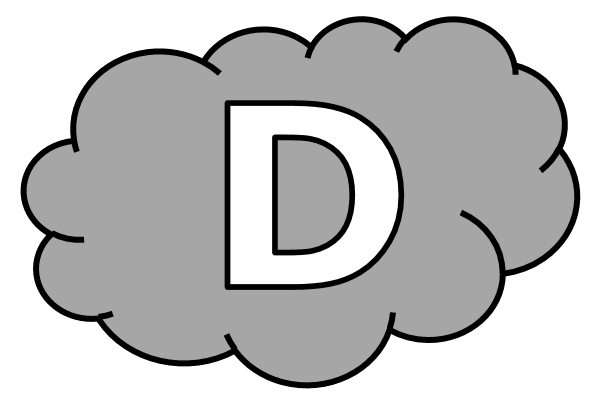 Nous pénétrâmes ..................... une ...................................... , surplombée par un ..................................... ......................................... . Le ..................................... des ...................................... nous .................................................. .Dictée d’entraînement 2.............................. que nous nous ........................................ , nous ............................................. ............................ un abri ................................. une grotte ................................................... , à ......................................... submergée.Dictée d’entraînement 3J’ai l’........................................ que cet ........................................... , ............................... son air ........................................... , est de ..................................... à nous ................................... des choses .......................................................... .Dictées flashs - Liste 11					Prénom : ...................................................Dictée bilanLa ................................ nous ............................................. . Nous .................................. la ....................................... du chemin .............................. le soleil. ............................................ leur pied dans la rivière, les ............................................ ............................................ un ....................................... résineux de juillet. ................................... , drapée de ....................................... , la berge ....................................... de ................................... . Le ciel ............................................. un bleu ............................................. . La rivière ............. .......................... ........................................ .................................... ..................... ...................................... tour ........... tour ............ nos ......................... un chapelet de ........................................ ................................................... .Dictées flashs - Liste 11Dictée d’entraînement 1Pendant la dictée, cherche et recopie les bons mots :rocheux - lilas - parfum - clairière - accompagnaitNous pénétrâmes dans une ............................................ , surplombée par un piton ....................................... . Le .......................................... des .................................. nous ......................................................... .Dictées flashs - Liste 11Dictée d’entraînement 2Pendant la dictée, cherche et recopie les bons mots :moitié - baignions - mystérieuse - rocheux - grotteAlors que nous nous ........................................ , nous découvrîmes sous un abri ........................................ une ......................................... .................................................. , à .......................................... submergée.Dictées flashs - Liste 11Dictée d’entraînement 3Pendant la dictée, cherche et recopie les bons mots :aimable - nature - impression - cacher - importantesJ’ai l’...................................... que cet homme, sous son air .................................. , est de ...................................... à nous ................................. des choses .................................................... .Dictées flashs - Liste 11Dictée bilanPendant la dictée, cherche et recopie les bons mots :moitié - tournants - mystérieux - pénétrant - Baignant - nature - Rocheuse - lilasLa ................................... nous souriait. Nous fîmes la ............................. du chemin sous le soleil. ........................................ leur pied dans la rivière, les montagnes épandaient un parfum résineux de juillet. ...................................... , drapée de .............................. , la berge flamboyait de fleurs. Le ciel envoyait un bleu ................................ . La rivière à ses ....................................... ouvrait ou cachait tour à tour à nos yeux un chapelet de monts .................................................. .CompétenceDans le texteRéussiteJe sais écrire les mots de la liste.12Je sais faire les accords dans le groupe nominal.6Je sais faire les accords entre le verbe et le sujet.7Je sais écrire les homophones grammaticaux.5